N Á R O D N Á   R A D A   S L O V E N S K E J   R E P U B L I K YVIII. volebné obdobie							Číslo: CRD-1981-1/20221192N á v r hna vytvorenie skupiny priateľstva v rámci Slovenskej skupiny Medziparlamentnej únie a voľbu jej predsedu___________________________________________________________________Predkladá:Ľuboš  K r a j č í r   v. r.Peter   K m e c	      v. r.Bratislava september 2022N Á R O D N Á   R A D A   S L O V E N S K E J   R E P U B L I K YVIII. volebné obdobieČíslo: CRD-1981-1/2022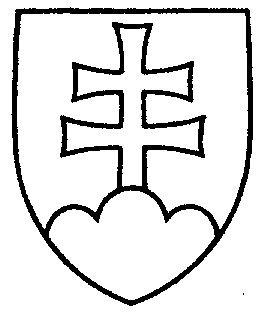 N á v r hUZNESENIENÁRODNEJ RADY SLOVENSKEJ REPUBLIKYz ...... septembra 2022k návrhu na vytvorenie skupiny priateľstva v rámci Slovenskej skupiny Medziparlamentnej únie a voľbu jej predsedu (tlač 1192)	Národná rada Slovenskej republiky s ú h l a s í s vytvorením skupiny priateľstva v rámci Slovenskej skupiny Medziparlamentnej únie tak, ako je uvedené v prílohe tohto uznesenia a v o l í za predsedu tejto skupiny priateľstva poslanca Národnej rady Slovenskej republiky tak, ako je uvedené v prílohe tohto uznesenia.Bratislava september 2022Príloha k uzneseniu NR SRč.  1  z 22. septembra 2022NázovPredsedaSkupina priateľstva s Katarským štátomĽuboš Krajčír (SME RODINA)